MATHS  PLANCOUNTRY: TurkeySCHOOL  : Erzurumlu İbrahim Hakkı OrtaokuluACTIVITY NUMBER: 4ACTIVITY NAME: pattern blockcMATERIALS: cardboards,ruler,pencil,different colors of self adhesive EVAsMAKING ACTIVITY: Pupils will draw different patterns from different mathematical shapes to form a 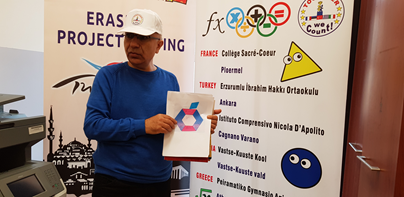 definite picture on the backside of the EVAs.They will look at ready printed template.Then they will stick shapes on the cardboards.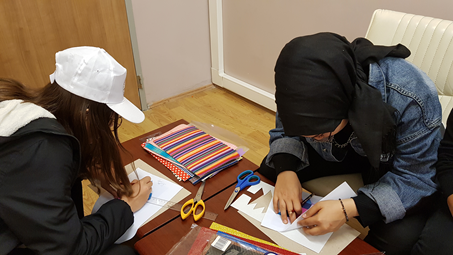 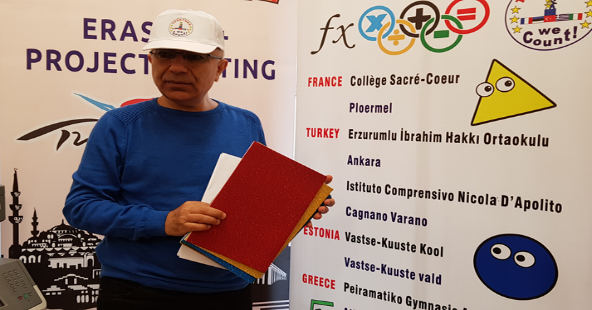 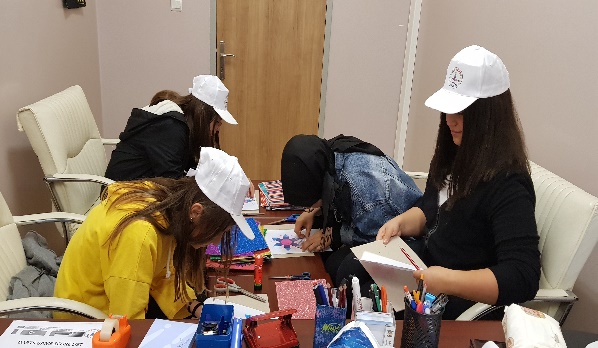 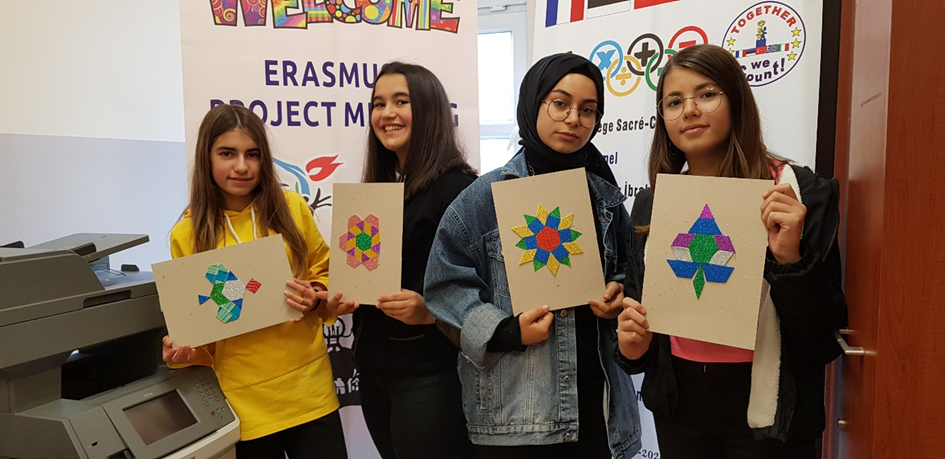 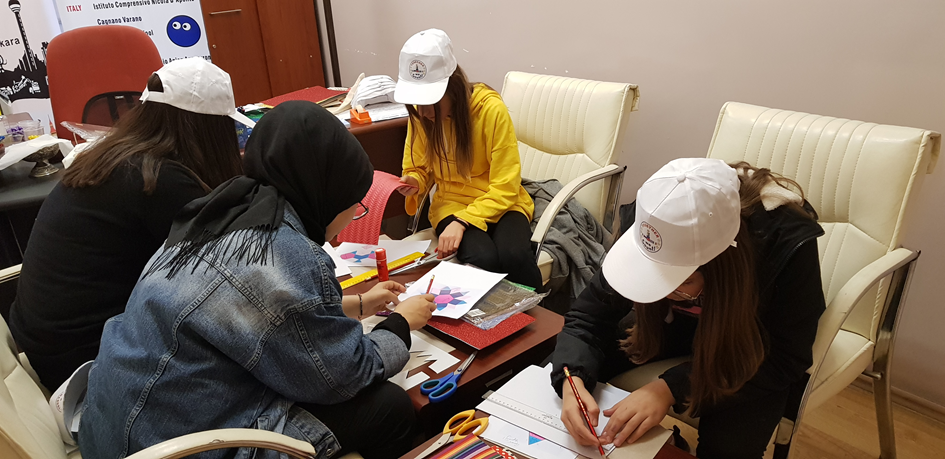 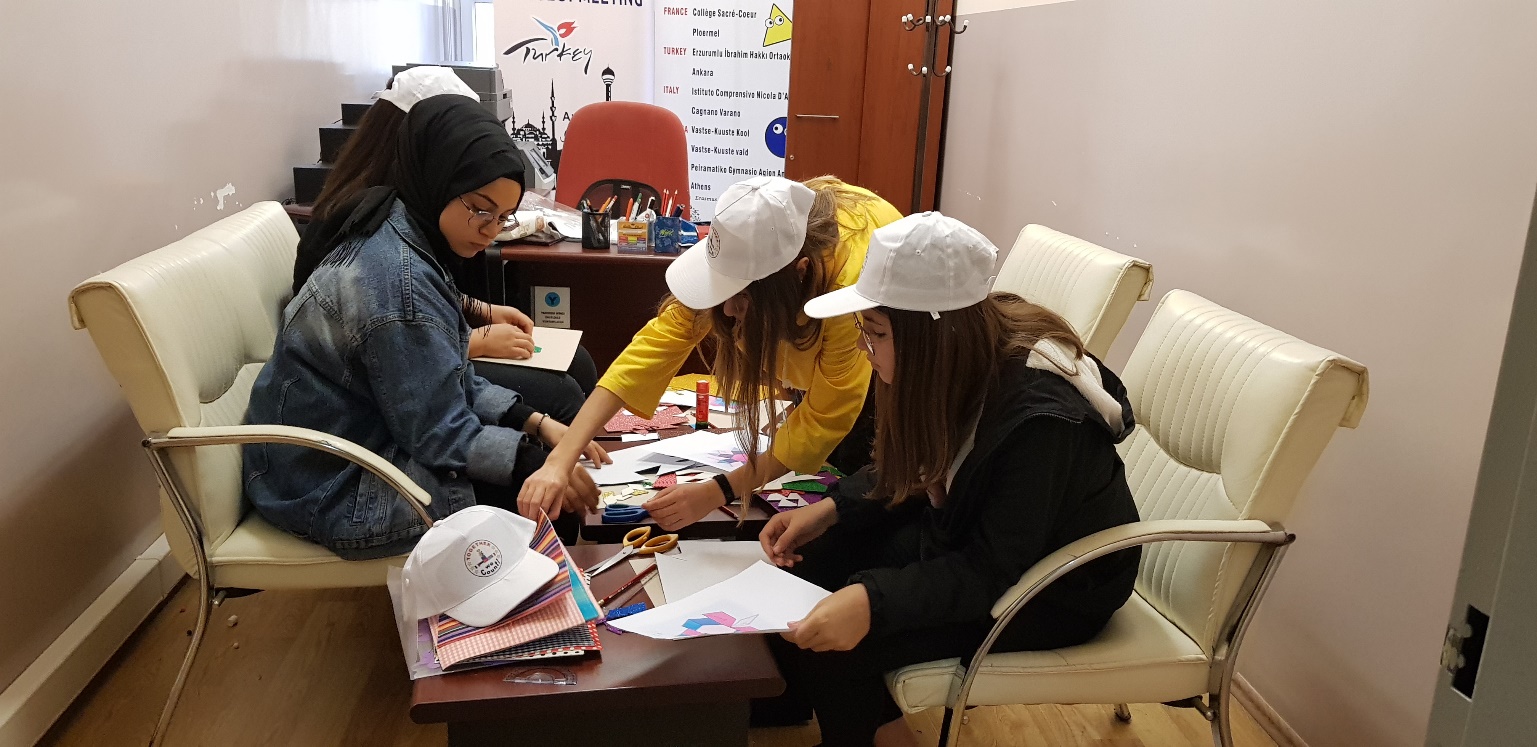 